M Ě S T O  S O B O T K A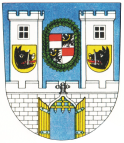  Boleslavská 440, 507 43 Sobotka, IČO 00 27 21 24, ID datové schránky p2wbqb6Ohlášení užívání veřejného prostranstvídle Čl. 4 Obecně závazné vyhlášky Města Sobotka č. 4/2019  
o místním poplatku za užívání veřejného prostranstvíUživatel (jméno, příjmení – název): ……………………………………………………………………. Adresa uživatele (trvalé bydliště, sídlo, IČ): …………………………………………………………...Čísla účtů u bank, na nichž jsou soustředěny peněžní prostředky z podnikatelské činnosti:………………………………………………………………………………………………………………
Ohlašuji zvláštní užívání veřejného prostranstvíMísto (ulice, č.p., č.or., příp. č. parc, kat. území): ……………………………………………………………………………………………………………………………………………………………………Účel užívání: ………………………………………………………………………………………………Zahájení užívání: ………………………………………..Ukončení užívání: ……………………………………….Počet dnů celkem: ……………………………………….Užívaná plocha v m²: …………………………………….Dne:						                                  podpis, razítkoVyplní správce poplatku:Výpočet celkové částky poplatku v Kč:m² ………… x sazba v Kč ………… x počet dnů ……….  =  …………….. výše poplatkuUvedené údaje jsou rozhodné pro stanovení místního poplatku za užívání veřejného prostranství.Úhrada poplatku ve výši: ……………………….  Kč, slovy ………………………………….v hotovosti v pokladně Města Sobotkana účet Města Sobotka, vedený u KB a.s, číslo účtu 19-3821541/0100
variabilní symbol:  13430xxx, kde xxx je č.p. u užívaného prostranství
V Sobotce dne:						            podpis, razítko